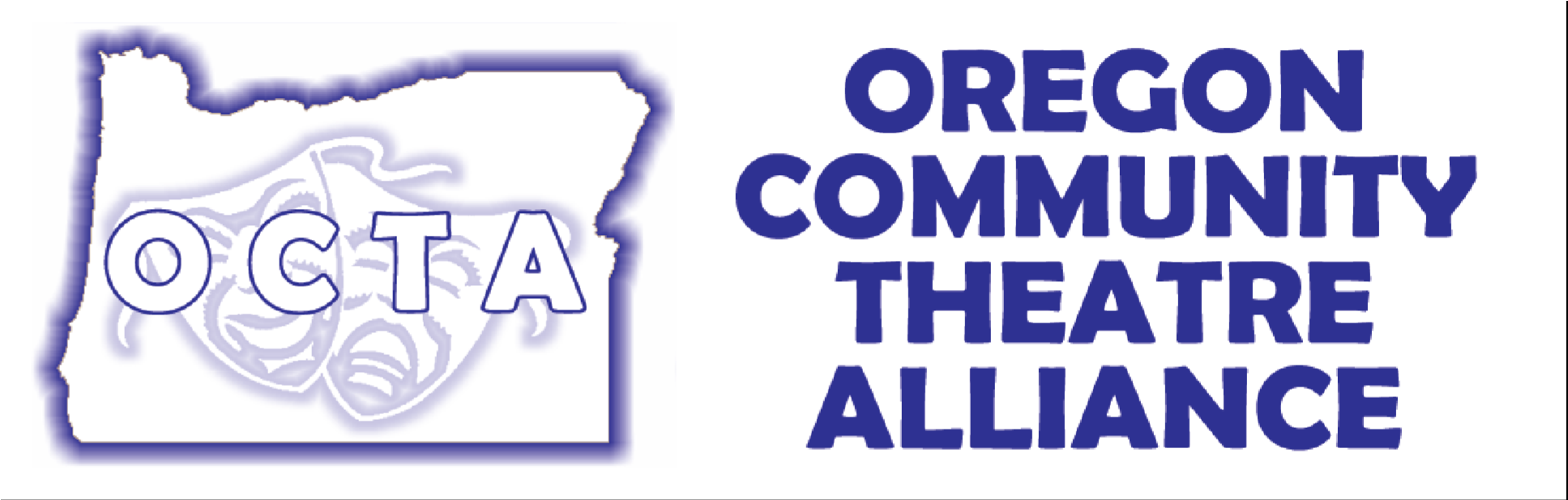 OREGONFest 2019March 8, 9, 2019Host:  Enlightened Theatrics at Historic Grand Theatre in SalemEnter a One Act play.  OREGONFest is limited to 4 theatres.Tier One:  Theatres wishing to commit to entrance in the national AACTFest competition.  Oregon will send the winner on to Regionals in Spokane, Washington, mid- April (date to be announced) with a chance of being sent to the National Fest in Gettysburg, PA June, 18-22. (Region IX will perform on June 19)Tier Two:  Dependent on the number committing to the national AACTFest competition, a theatre may present a one act play as a showcase, be adjudicated, but not be considered for moving forward to Regionals.  The play is still eligible for individual awards.Options:  A published one act play, a cut from a full play to include musicals, or an original one act play.  NO LONGER THAN 60 MINUTES.  (For The Basics go to AACT.org)A theater must be a member of AACT in order to participate.Entry fee $100. Make check out to OCTA.  Mail to Carolyn McCloskey.  See address below.Theater moving on will received a stipend from OCTA.If interested, please refer to the AACT website and click on Festival information and rulesAACTFest entry information  T1 and T4 can be filled out online and they will be forwarded to the OREGONFest Chair. T2 and T3 can be mailed to Carolyn McCloskey at 2536 NW Zinfandel Loop, McMinnville, OR 97128ENTRY DEADLINE IS DECEMBER 1, 2018.The OregonFest2019 will include performances, adjudication after each performance, awards celebration after all performances.